	K e p a d a				Yth.	Bapak Walikota Baubau	Perihal	: 	Permohonan Izin Apotek	 		Cq. 	Kepala Dinas Penanaman Modal   			        				dan PTSP Kota Baubau	  		di-					       BaubauYang bertanda tangan di bawah ini,N  a  m  a 	:		Tempat/Tanggal Lahir	:		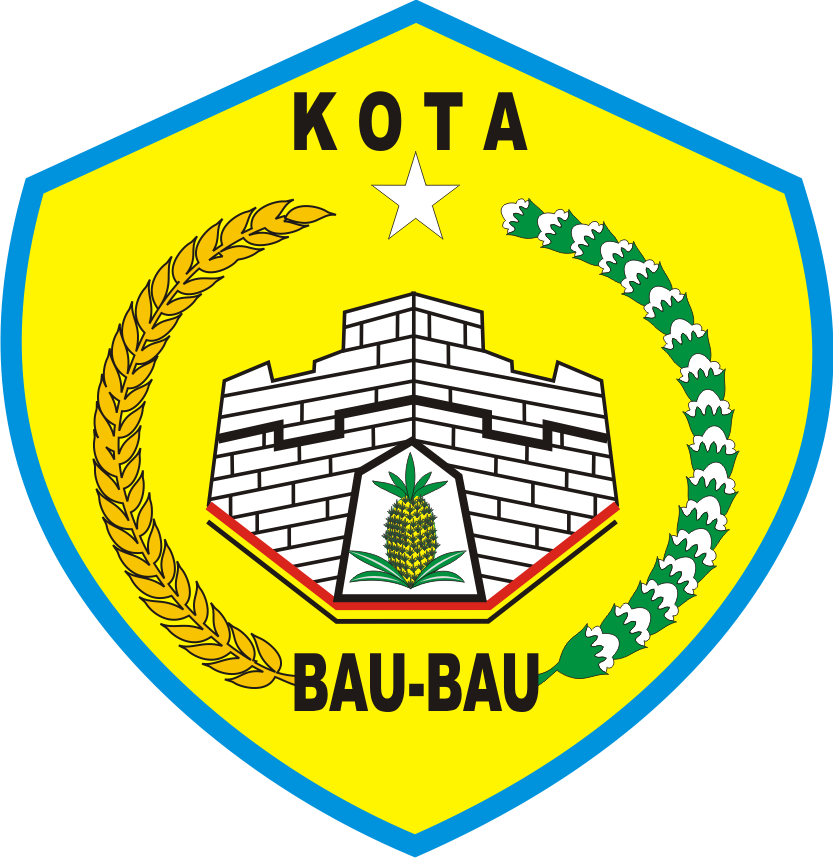 Alamat	:				Telepon/Hp. 	Dengan ini mengajukan permohonan untuk mendapatkan Izin Apotek, dengan data sebagai berikut:Nama Apotek	:		Alamat	:		Sebagai bahan pertimbangan bersama ini kami lampirkan :Adapun data yang dilampirkan sebagai dokumen permohonan Izin Apotek ini adalah BENAR dan SAH, apabila dikemudian hari ditemukan dokumen yang telah kami berikan tidak benar dan sah, maka kami bersedia dikenakan sanksi sesuai dengan peraturan dan ketentuan yang berlaku.Demikian permohonan ini kami buat, atas perhatiannya kami ucapkan terima kasih.		Baubau, …………………………….. 20….		Pemohon,		(………………………………………)		Nama Lengkap Catatan : Pemohon tidak perlu menyetor dokumen fisik pada Dinas Penanaman Modal dan PTSP Kota Baubau, tim tehnis akan memverifikasi dokumen yang telah di unggah melalui aplikasi Online Single Submission (OSS);Apabila pemohon belum memahami proses registrasi dan pendaftaran permohonan izin melalui Aplikasi Online Single Submission (OSS), maka petugas front/back office akan melakukan pendampingan;Formulir permohonan dapat di download melalui https://dpmptsp.baubaukota.go.id/page/layanan.NoNama DokumenIAdministrasi1Surat Permohonan dari Pelaku Usaha (untuk perseorangan) atau pimpinan Badan Usaha/Badan Hukum (untuk nonperseorangan)2Fotokopi Akta Perusahaan (PT/Yayasan/Koperasi) bagi pelaku usaha nonperseorangan3Fotokopi Surat Perjanjian Kerjasama dengan Apoteker yang disahkan oleh Notaris (untuk pelaku usaha nonperseorangan)4Persyaratan dasar :Surat Pernyataan Kesanggupan Pengelolaan dan Pemantauan Lingkungan Hidup (Pernyataan Mandiri);Kesesuaian Kegiatan Pemanfaatan Ruang (KKPR) (Pernyataan Mandiri);Fotokopi IMB/PBG/Surat Perjanjian Sewa Menyewa/Kontrak5Seluruh dokumen yang mengalami perubahan (untuk permohonan perubahan izin)6Izin Apotek sebelumnya yang masih berlaku (untuk perpanjangan izin)7Self assessment penyelenggaraan Apotek melalui aplikasi SIMONA (simona.kemkes.go.id) (untuk perpanjangan dan perubahan izin)8Pelaporan Terakhir (untuk perpanjangan dan perubahan izin)9Surat pernyataan komitmen untuk melaksanakan registrasi Apotek di aplikasi SIPNAP (sipnap.kemkes.go.id)IILokasiInformasi geotag Apotek (Titik lokasi dan foto Apotek)IIIBangunanDenah Bangunan Apotek (Pembagian ruang dan ukuran ruang Apotek)IVSarana, prasarana dan peralatan1Data Sarana, Prasarana dan Peralatan2Foto Papan Nama Apotek, Nama Praktik Apoteker dan Posisi PemasangannyaVSumber Daya Manusia1Struktur Organisasi SDM yang ditetapkan oleh penanggung jawab Apotek, meliputi :Informasi tentang SDM Apotek, meliputi :Apoteker penanggung jawabDirektur (untuk pelaku usaha non perseorangan)Apoteker lain dan/atau TTK, asisten tenaga kefarmasian dan/atau tenaga administrasi jika adaTugas pokok dan fungsi masing-masing SDM Apotek2Data Apoteker penanggung jawab (Fotokopi KTP, STRA dan SIPA)3Informasi paling sedikit 2 (dua) orang Apoteker untuk Apotek yang membuka layanan 24 jam4Surat Izin Praktik untuk seluruh Apoteker dan/atau TTK yang bekerja di Apotek